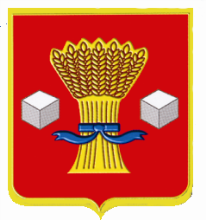 Администрация        Светлоярского муниципального района Волгоградской областиПОСТАНОВЛЕНИЕот  04.03.2021                  № 352           В соответствии с пунктом 1 статьи 7 Федерального закона от 22.11.1995  № 171-ФЗ (ред. от 01.05.2019) «О государственном регулировании производства и оборота этилового спирта, алкогольной и спиртосодержащей продукции и об ограничении потребления (распития) алкогольной продукции», подпунктом 2 пункта 3 статьи 3 Закона Волгоградской области от 15.03.2019 № 17-ОД       «О регулировании отдельных отношений в сфере розничной продажи алкогольной продукции на территории Волгоградской области, за исключением розничной продажи алкогольной продукции при оказании услуг общественного питания», руководствуясь Уставом Светлоярского муниципального района Волгоградской области, Уставом Светлоярского городского поселения Светлоярского муниципального района Волгоградской области,п о с т а н о в л я ю:Установить ограничения в сфере розничной продажи алкогольной продукции на территории Светлоярского муниципального района Волгоградской области во время проведения культурно-массовых мероприятий:            ограничить в день проведения культурно-массового мероприятия, посвященного празднованию «Масленицы» 14.03.2021 с 11-00 до 13-00 часов на  территории у здания администрации Светлоярского муниципального района Волгоградской области по ул. Спортивная д.5 в р. п. Светлый Яр розничную продажу алкогольной продукции, а также в радиусе 200 метров от места проведения указанного мероприятия.Отделу по муниципальной службе, общим и кадровым вопросам администрации Светлоярского муниципального района (Иванова Н.В.) направить для размещения настоящее постановление в сети «Интернет» на официальном сайте Светлоярского муниципального района Волгоградской области и для опубликования в районную газету «Восход».Контроль над исполнением постановления возложить на заместителя главы Светлоярского муниципального района Волгоградской области  Подхватилину О.И.Глава муниципального района	                                                          Т.В.РаспутинаИсп.Зыкова А.Ю.Об установлении ограничений в сфере розничной продажи алкогольной продукции на территории Светлоярского муниципального района Волгоградской области во время проведения культурно-массовых мероприятий